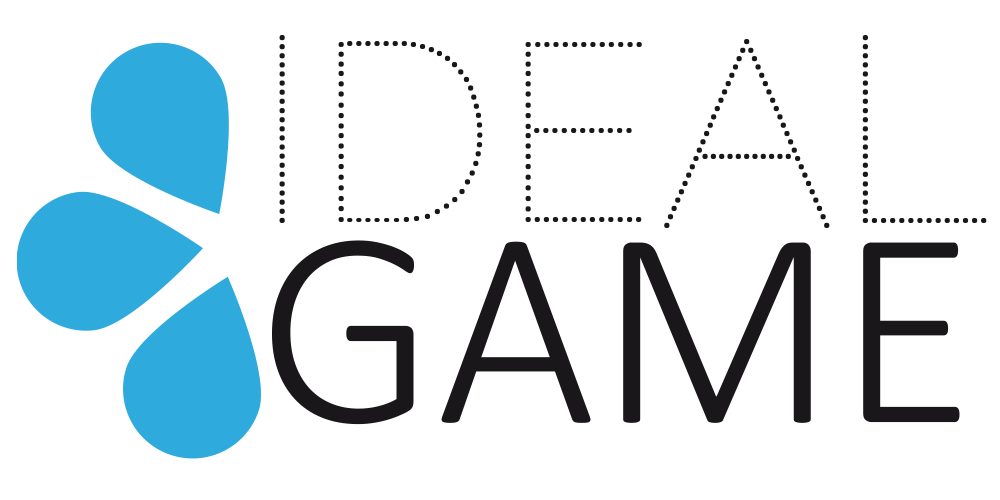 IDEAL-GAMEImproving didactics, education and learning 
in higher education with the Online Serious Game CreatorAgenda for the fifth IDEAL-GAME partner meeting in GermanyThe IDEAL-GAME  - Final Meeting28th to 30th of November 2022Project Title:	Improving didactics, education and learning 	in higher education with the Online Serious Game CreatorAcronym:	IDEAL-GAMEReference number:	2020-1-DE01-KA203-005682Project partners:	P1	University Paderborn (UPB), DE
			P2	Ingenious Knowledge GmbH (IK), DE
			P3	Universitatea din Pitesti (UPIT), RO
			P4	Wyzsza Szkola Ekonomii i Innowacji w Lublinie (WSEI), PL
			P5	University of Dundee (UoD), UK
			P6	Universidad a Distancia de Madrid SA (UDIMA), ESHost:	UPB – Universität Paderborn, Lehrstuhl Wirtschaftspädagogik II / Chair Business and Human Resource Education IIVenue:	Universität Paderborn, Warburger Str. 100, 33098 Paderborn
Q-Building –  Room number: Q0.425Monday, 28th of November 2022
Arrival dayTuesday, 29th of November 2022
Meeting day					Q-Building –  Room number: Q0.425Wednesday, 30th of November 2022-
Departure Day – Day for optional questionsThis day is optional. Partners who have no questions left don´t have to take part in the day and can leave already in the morning.Approx.
TimeTopicChairas you likeArrival at the hotels in Germany 
Approx.
TimeTopicChair09:00 –09:30Welcoming the IDEAL GAME partners
(Marc Beutner)Welcome CoffeeWarm welcomeSchedule of the meetingUPB/All partners09:30 –10:00Current Status of IDEAL GAME(Marc Beutner)Overview of the Intellectual Outputs and linkagesProject WebsiteDiscussion / Q&A UPB10:00-12:00Insights in the results of IO1, IO2, IO3, IO4 and IO5
and the multiplier events(each partner)Short PowerPoint Presentation of each partner (max 5-10 Minutes) about the project activities in partner countriesAll partners12:00-13:00Lunch13:00-14:30Presentation of the Online Game Creator Tool and insights into the Serious Game results(Rasmus Pechuel)Presentation of the IDEAL-GAME Creator ToolPointing out possibilitiesQ&AIK14:30-15:00Presentation of the handbook and discussion(Marc Beutner / Rasmus Pechuel)Discussion15:00-15:30Coffee break / tea time15:30-16.00Discussion on the policy paper and the layman report16:00 -16:30Last steps to do until the end of the project
(Marc Beutner)Project timeline, work plan and responsibilitiesMilestones of the IDEAL-GAME project Next project activitiesUPB16:30-16:45Dissemination and exploitation(Sebastian Koppius)The IDEAL-GAME project website, Social MediaPublications, NewspapersUPB16:45-17:30Final Report / Administrative and financial information / Evaluation
(Marc Beutner)Project management structureDocumentary evidence required Online finance and project management tool (PROM)UPB17:30-18.00Meeting Evaluation(Sebastian Koppius)19.30Social dinner
Deutsches Haus (Kisau 9, 33098 Paderborn)Approx.
TimeTopicChair09:00-09.30Opening and welcome09:30 – 12:00Possibility for partners to ask open questionsUPB 12:00-13:00Possibility for Lunch in the University MensaDepartureThank you for the great cooperation and let´s start into the last activities of the project IDEAL GAME